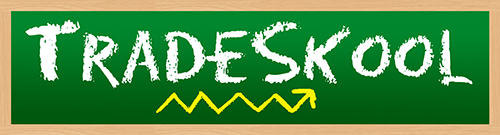 Name: ________________________						Date:__________Fill in the blank to find what kind of superfood Nut Crusher is.A P P _ EL _ M O _P _ S T _ C H _ OW _ L N _ TWhat is Nut Crusher’s second most powerful vitamin?MagnesiumPantothenic AcidVitamin E ManganeseWhat vitamin has less power than the Nut Crusher’s second most powerful vitamin? Vitamin EFolatePantothenic Acid ThiaminRewrite to uncover Nut Crusher’s most powerful vitamin. Hint: It’s written backwards! Nivalfobir6B NimativK NimativEtalofWhat is Nut Crusher’s second most powerful mineral?CopperIronManganeseCalciumWhich Mineral is more powerful than Nut Crusher’s second most powerful mineral? PhosphorusPotassiumCopperManganeseRewrite to discover Nut Crusher’s third most powerful mineral. Hint: It’s written backwards!ReppocEsenagnamMuisengamSurohpsohpNut Crusher is on the ________________ team.Herb Fruit NutVegetableWhat does Nut Crusher’s superpower help with?Antioxidants Bone HealthInflammationBlood FlowWhat is the serving size on Nut Crusher’s trading card? 14 Halves½ Ounce1 Cup, Chopped3 CupsIf you had double Nut Crusher’s size, how many calories would you have?99.5		370420.629Fill in the blank to discover what continent Nut Crusher is from._M_R _ I _ AE _R_ _ E A _ I  A_ O _ T_   A _ _R I _ ASolve the math equation in order to find Nut Crusher’s correct energy.185 + 1185 ÷ 1185 - 1185 x 185       14. Which altered state does Tradeskool suggest to maximize Nut Crusher’s flavor?Ground and Added to SoupFrench ToastSprinkled Over Wedged Baked Potatoes Homemade Trail MixWhat is the main body part used in Nut Crusher’s special move?Full BodyAbsArmsBack